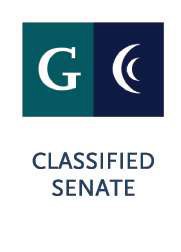 EXECUTIVE BOARD MEETINGCuyamaca CollegeWed. March 20, 2019 2:30p – 4:00pLocation: A Bldg., Conference Rm.Attendees: Cuyamaca Executive BoardGuests: Bri Hays, Tammi Marshall AGENDAMeeting Called to Order:	Meeting Adjourned:# Agenda Item	CALL TO ORDERRoll CallAgenda additions/deletions/revisions to the agenda.Approval of minutes from February meeting.ACTION ITEMSCOMMUNICATIONS/DISCUSSION ITEMS:Vision for Success Metrics and Research Guidelines- (Bri and Tammi)Senate Updates-PresidentTown Hall Meetings-ways to engage with Staff on different college-wide issues.Improving visibility- Senate and Suds Example.Professional Development UpdatesCPD UpdatesCommittee UpdatesCCC Updates:Acceleration	Guided Student Pathways Guided Pathways Survey for Classified Professionals- logistics and next stepsGuided Pathways Steering Committee Meeting De-briefAcademic and Career Pathways (ACP) /Meta Major final recommendationsOrganizational HealthCollege Governance Handbook Staffing Committee- Ranking process and requestsAB-19 College Promise Updates	Treasurer Report-if applicable.Reference Materials: ACP Chart, Vision for Success KPI Crosswalk, CCCCO Goal Setting Memo, Cuyamaca College Research GuidelinesAdditional Instructions: Next Meeting-April 24, 2019, 2:30-4pm